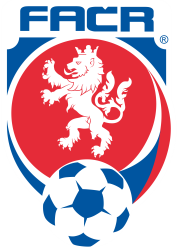       Fotbalová asociace České republiky	             Komise rozhodčích  ŘK M	                  Na Střelnici 39, 779 00 OlomoucZápis ze zasedání KR ŘK M č. 4 ze dne 15.5.2019(Olomouc)Vyhodnocení 23.24.-30. kolo soutěží :Fortuna MSFL : 30. koloHulín – Otrokovice 20´ HCH  R – neudělení OT ČK domácímu hráči za ZZBM.                               28´ HCH  R – neudělení OT 2ŽK+ČK domácímu hráči.Fortuna MSD – D : 30. koloNové Sady - Humpolec  57´ HCH R – neudělení OT ČK hostujícímu hráči za HNCH.                                       57´ HCH R+AR1 neudělení OT ČK domácímu hráči za HNCH.Fortuna MSD – E : 30. koloŠumperk - Dětmarovice  6´ HCH AR1  – chybná signalizace porušení PF11 při  brance hostujícího mužstva.                                       7´ HCH AR2  – chybná signalizace porušení PF11 při  brance domácího mužstva.Fortuna MSD - D : 23. koloStrání – Polná  79´ HCH R  – neudělení OT ČK domácímu hráči za ZZBM.Fortuna MSD - E: 23. koloPřerov – Frýdlant  6´ HCH AR2 – nesignalizoval porušení PF11 při nařízeném PK pro hostující týmÚstí – Šumperk   40´ HCH R – chybně nařízen PK ve prospěch domácího týmu.                            46´ HCH R – nenařízen PK ve prospěch hostujícího týmu.Fortuna MSFL : 24. koloRýmařov – Hodonín  29´ HCH R – nenařízen PK ve prospěch domácího mužstva.Vrchovina – Petřkovice  64´ HCH R – chybně nařízen PK pro hostující mužstvo.Letní seminář rozhodčích a DFA se uskuteční v termínech 21.-22.6.2019 v Olomouci. Program bude zveřejněn dodatečně. Součástí semináře budou teoretické a fyzické prověrky. Předpokládá se, že seminář DFA proběhne v pátek 21.6.2019 a seminář rozhodčích v sobotu 22.6.2019.KR upozorňuje všechny rozhodčí a DFA na povinnost účtovat si dopravu k utkání z místa bydliště do místa utkání, tak jak je nejkratší trasa uvedena na Mapy.cz. Pokud rozhodčí nebo DFA najede více km, tak je povinen popsat důvod v ZoU nebo zprávě DFA.Rozhodčí budou do konce sezony 2018/19 delegováni na utkání dospělých ve speciálním režimu.Zapsal:  Antonín Kordula						         Ing. Jan Zahradníček              sekretář KR ŘKM		        předseda KR ŘK M